Math Vocabulary WordsChapter FiveVocabulary test: November 9th, 2018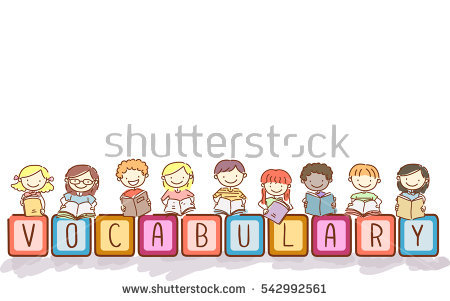 These are important words for all third grade students to know.  Please study each week, and review during the year.  Thanks!WORDDEFINITIONarrayA set of objects arranged in rows and columns.equationA number sentence that uses the equal sign to show that two amounts are equal.hundredsThe digit in the third place to the left from the decimal place.onesThe digit in the first place to the left from the decimal place.patternAn ordered set of numbers or objects in which the order helps you predict what will come next.place valueThe value of each digit in a number, based on the location of the digit.tensThe digit in the second place to the left of the decimal place.